
ՀԱՅԱՍՏԱՆԻ ՀԱՆՐԱՊԵՏՈՒԹՅԱՆ ԻՋԵՎԱՆ ՀԱՄԱՅՆՔ 
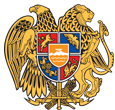 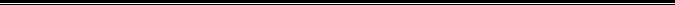 ԱՐՁԱՆԱԳՐՈՒԹՅՈՒՆ N 4
29 ԱՊՐԻԼԻ 2022թվական

ԱՎԱԳԱՆՈՒ ՀԵՐԹԱԿԱՆ ՆԻՍՏԻՀամայնքի ավագանու նիստին ներկա էին ավագանու 21 անդամներ:Բացակա էին` Արտակ Խաչատրյանը, Խորեն Խուդավերդյանը, Խաչատուր Համզյանը, Վահան Ղազումյանը, Ստեփան ՍարհատյանըՔաղաքապետի հրավերով ավագանու նիստին մասնակցում էին` Արթուր Այդինյան, Արտեմ Ոսկանյան, Արարատ Պարոնյան, Էդգար Ասլանյան, Մերինե ՄանուչարյանՆիստը վարում էր համայնքի ղեկավար` Արթուր ՃաղարյանըՆիստը արձանագրում էր ` Հրանտ ՆերսեսյանըԼսեցին
ՀԱՅԱՍՏԱՆԻ ՀԱՆՐԱՊԵՏՈՒԹՅԱՆ ՏԱՎՈՒՇԻ ՄԱՐԶԻ ԻՋԵՎԱՆ ՀԱՄԱՅՆՔԻ ԱՎԱԳԱՆՈՒ ՆԻՍՏԻ ՕՐԱԿԱՐԳԸ ՀԱՍՏԱՏԵԼՈՒ ՄԱՍԻՆ /Զեկ. ԱՐԹՈՒՐ ՃԱՂԱՐՅԱՆ/Ղեկավարվելով «Տեղական ինքնակառավարման մասին» օրենքի 14-րդ հոդվածի 6-րդ մասովՀամայնքի ավագանին որոշում է1․Հաղորդում Իջևան համայնքի 2022թ բյուջեի 1-ին եռամսյակի կատարման  մասին /ի գիտություն/2.Իջևան համայնքի հնգամյա զարգացման ծրագիրը հաստատելու մասին 3.ՀՀ պետական բյուջեից նպատակային հատկացում՝ սուբվենցիա ստանալու մասին4.Իջևան համայնքի նախադպրոցական և արտադպրոցական ուսումնական հաստատություններ հաճախող, հայրենիքի պաշտպանության համար զոհված զինծառայողների երեխաների վարձավճարը զեղչելու մասին5.Տավուշի մարզի, Իջևան համայնք, Իջևան քաղաքի վարչական սահմաններում գտնվող 0,213 հա մակերեսով մեկ միավոր հողամասի նպատակային նշանակությունը փոփոխելու նպատակով լիազոր մարմին ներկայացնելու առաջարկությանը հավանություն տալու մասին 6.Տավուշի մարզի Իջևան համայնքի վարչական սահմաններում գտնվող, քաղաքաշինական և այլ նպատակներով հողամասեր հատկացնելու, ինքնակամ շինությունների և ինքնակամ օգտագործվող հողամասերի իրավական կարգավիճակը որոշելու մասին 7.Իջևան համայնքի Բերքաբեր բնակավայրի չշահագործվող նախկին ջրագծի և պոմպակայանի խողովակաշարն օգտագործելու մասին 8.Իջևանի համայնքապետարանի ենթակայության հիմնարկների 2022թ. հաստիքացուցակներում փոփոխություններ կատարելու մասին9.Իջևանի համայնքապետարանի 2022թ․ հաստիքացուցակում փոփոխություն կատարելու մասին 10.Տավուշի մարզ, Իջևան համայնք, Իջևան քաղաքի, վարչական սահմաններում գտնվող 0,05 հա մակերեսով հողամասի իրավական կարգավիճակի մասին 11.Տավուշի մարզի, Իջևան համայնք, Ենոքավան բնակավայրի սեփականություն հանդիսացող մեկ միավոր բնակավայրերի նպատակային նշանակության, ընդհանուր օգտագործման գործառնական նշանակության հողամասի գործառնական նշանակությունը փոփոխելու, չմասնավորեցվող հողերի շարքից հանելու նպատակով լիազոր մարմին ներկայացնելու առաջարկությանը հավանություն տալու մասին12.Տավուշի մարզ, Իջևան համայնք, Իջևան քաղաքի և Ենոքավան բնակավայրի վարչական տարածքում գտնվող բնակելի կառուցապատման հողամասը համայնքային սեփականություն ճանաչելու մասին 13.Տավուշի մարզ, Իջևան համայնքի վարչական սահմաններում գտնվող պետական սեփականություն հանդիսացող 0.07825 հա մակերեսով հողամասի տրամադրմանը համաձայնություն տալու մասին14.Տավուշի մարզի, Իջևան համայնք, Իջևան քաղաքի Ս. Օհանյան փողոց, թիվ 61/1հասցեում գտնվող 0.15հա մակերեսով մեկ միավոր հողամասի նպատակային նշանակությունը փոփոխելու նպատակով լիազոր մարմին ներկայացնելու առաջարկությանը հավանություն տալու մասին15.Համայնքի խնամակալության և հոգաբարձության հանձնաժողովի կազմում փոփոխություն կատարելու մասին16․Հայաստանի Հանրապետության պետական բյուջեից հողի հարկի և այդ հողերի վրա ունեցած անշարժ գույքի գույքահարկի տարեկան գումարների փոխհատուցման ենթական ֆիզիկական և իրավաբանական անձանց ցուցակները հաստատելու մասին17.Տավուշի մարզ, Իջևան համայնք, Լուսաձոր բնակավայրի վարչական սահմաններում գտնվող պետական սեփականություն հանդիսացող 8.953118 հա մակերեսով հողամասի տրամադրմանը համաձայնություն տալու մասին 18.Տավուշի մարզի, Իջևան համայնք, Սարիգյուղ բնակավայրի տարածքում ընդգրկված 0,06014հա մակերեսով մեկ միավոր հողամասի իրավական կարգավիճակի մասին19․Տավուշի մարզի, Իջևան համայնք, Ենոքավան բնակավայրի վարչական սահմաններում գտնվող 0,08հա մակերեսով մեկ միավոր գյուղատնտեսական նպատակային նշանակության, արոտավայր գործառնական նշանակության հողամասի նպատակային նշանակությունը փոփոխելու նպատակով լիազոր մարմին ներկայացնելու առաջարկությանը հավանություն տալու մասին 20.Համայնքի սեփականություն հանդիսացող Վալանսի փողոցի թիվ 1 հասցեում գտնվող 35,6քմ մակերեսով տարածքը երկու տարի ժամկետով հատկացնելու մասին21.«Վազաշենի մանկապարտեզ» ՀՈԱԿ-ում հաշվապահի հաստիք ավելացնելու մասին22.Իջևան քաղաքի և բնակավայրերի փողոցներում երթևեկությունը կարգավորող նշաններ տեղադրելու և գծանմուշներ կատարելու մասին23.Տավուշի մարզի, Իջևան համայնքի, Սարիգյուղ բնակավայրի վարչական սահմաններում գտնվող 0.4507հա մակերեսով հողամասի նկատմամբ վարձակալության իրավունքը օտարելուն համաձայնություն տալու մասին24.Իջևան համայնքի գույքագրման փաստաթղթերը հաշվառելու մասին25.Իջևան համայնքի ձեռքբերած տեխնիկան համայնքի հաշվեկշռում հաշվառելու մասին26․Ազատամուտ և Սարիգյուղ բնակավայրերի կոմունալ ծառայության ՀՈԱԿ-ները վերակազմակերպելու մասինՈրոշումն ընդունված է. /կցվում է որոշում N 68/Լսեցին
ԻՋԵՎԱՆ ՀԱՄԱՅՆՔԻ ՀՆԳԱՄՅԱ ԶԱՐԳԱՑՄԱՆ ԾՐԱԳԻՐԸ ՀԱՍՏԱՏԵԼՈՒ ՄԱՍԻՆ /Զեկ. ԱՐԱՐԱՏ ՊԱՐՈՆՅԱՆ/Ղեկավարվելով ՀՀ «Տեղական ինքնակառավարման մասին» օրենքի 18-րդ հոդվածի 1-ին մասի 4-րդ կետով.Համայնքի ավագանին որոշում է.Հաստատել Իջևան համայնքի հնգամյա զարգացման ծրագիրը:Որոշումն ընդունված է. /կցվում է որոշում N 69/Լսեցին
ՀՀ ՊԵՏԱԿԱՆ ԲՅՈՒՋԵԻՑ ՆՊԱՏԱԿԱՅԻՆ ՀԱՏԿԱՑՈՒՄ՝ ՍՈՒԲՎԵՆՑԻԱ ՍՏԱՆԱԼՈՒ ՄԱՍԻՆ /Զեկ. ԱՐԱՐԱՏ ՊԱՐՈՆՅԱՆ/Ղեկավարվելով «Տեղական ինքնակառավարման մասին» ՀՀ օրենքի 18-րդ հոդվածի 1-ին մասի 25-րդ կետի պահանջներով և նկատի ունենալով, որ համայնքային ֆինանսական ներդրումներ կատարելու պայմանով 2022թ. ՀՀ պետական բյուջեից համայնքներին հատկացնելու են սուբվենցիաներ.Համայնքի ավագանին որոշում է.Տալ համաձայնություն Իջևան համայնքի ղեկավարի առաջարկությանը՝ սուբվենցիաներ ստանալու նպատակով թույլատրել ներկայացնելու տնտեսական և սոցիալական ենթակառուցվածքների զարգացմանն ուղղված հետևյալ ծրագրերը.1.Իջևան համայնքի Իջևան քաղաքի Անկախության փողոցի թիվ 1, 2, 3, 4, 6, 8, 10, 16, 18, 20, 22, 26, 28, Ազատամարտիկների 2 շենքի 4, 4ա, 6, 8, Երիտասարդական 14, 7, Մայիսի 28 /41/47 բակերի ասֆալտապատումը:2.Իջևան համայնքի Իջևան քաղաքի Ազատամարտիկների հրապարակից մինչև Ս.Օհանյան փողոցը հատող խաչմերուկի ասֆալտապատում:3.Իջևան համայնքի Ասլանյան փողոցի 3-րդ, 4-րդ նրբանցքների (տուֆ քարով) սալարկում:4.Իջևան համայնքի Իջևան քաղաքի Երիտասարդական 14, Բլբուլյան 86 բազմաբնակարան շենքերի էներգաարդյունավետ արդիականացում:5.Իջևան համայնքի Աչաջուր բնակավայրի օղակաձև ճանապարհի ասֆալտապատում:6.Իջևան համայնքի Այգեհովիտ բնակավայրի կենտրոնական փողոցի մի հատվածի ասֆալտապատում:7.Իջևան համայնքի Խաշթառակ բնակավայրի կենտրոնից մինչև դպրոց ճանապարհի ասֆալտապատում:8.Սևքար բնակավայրի գյուղամիջյան ճանապարհի մի հատվածի (տուֆ քարով) սալարկում:9.Սարիգյուղ բնակավայրի ջրամատակարարման համակարգի արդիականացում:10.Վազաշեն, Այգեհովիտ, Դիտավան, Աչաջուր բնակավայրերի ոռոգման համակարգի կապիտալ հիմնանորոգում:Որոշումն ընդունված է. /կցվում է որոշում N 70/Լսեցին
ԻՋԵՎԱՆԻ ՀԱՄԱՅՆՔԱՊԵՏԱՐԱՆԻ ՆԱԽԱԴՊՐՈՑԱԿԱՆ ԵՎ ԱՐՏԱԴՊՐՈՑԱԿԱՆ ՈՒՍՈՒՄՆԱԿԱՆ ՀԱՍՏԱՏՈՒԹՅՈՒՆՆԵՐ ՀԱՃԱԽՈՂ, ՀԱՅՐԵՆԻՔԻ ՊԱՇՏՊԱՆՈՒԹՅԱՆ ՀԱՄԱՐ ԶՈՀՎԱԾ ԶԻՆԾԱՌԱՅՈՂՆԵՐԻ ԵՐԵԽԱՆԵՐԻ ՎԱՐՁԱՎՃԱՐԸ ԶԵՂՉԵԼՈՒ ՄԱՍԻՆ /Զեկ. ԼԻԼԻԹ ՂԱԼՈՒՄՅԱՆ/ Ղեկավարվելով «Տեղական ինքնակառավարման մասին» ՀՀ օրենքի 18-րդ հոդվածի 1-ին մասի 19-րդ կետի, 38-րդ հոդվածի 1-ին մասի 5-րդ կետի և 88-րդ հոդվածի պահանջներով Համայնքի ավագանին որոշում է 1․Հայրենիքի պաշտպանության համար զոհված զինծառայողների երեխաների համար, Իջևանի համայնքապետարանի նախադպրոցական և արտադպրոցական ուսումնական հաստատություններ հաճախումը ս/թ մայիսի 1-ից սահմանել անվճար։Որոշումն ընդունված է. /կցվում է որոշում N 71/Լսեցին
ՏԱՎՈՒՇԻ ՄԱՐԶ, ԻՋԵՎԱՆ ՀԱՄԱՅՆՔ, ԻՋԵՎԱՆ ՔԱՂԱՔԻ ՎԱՐՉԱԿԱՆ ՍԱՀՄԱՆՆԵՐՈՒՄ ԳՏՆՎՈՂ 0,213ՀԱ ՄԱԿԵՐԵՍՈՎ ՄԵԿ ՄԻԱՎՈՐ ՀՈՂԱՄԱՍԻ ՆՊԱՏԱԿԱՅԻՆ ՆՇԱՆԱԿՈՒԹՅՈՒՆԸ ՓՈՓՈԽԵԼՈՒ ՆՊԱՏԱԿՈՎ ԼԻԱԶՈՐ ՄԱՐՄԻՆ ՆԵՐԿԱՅԱՑՆԵԼՈՒ ԱՌԱՋԱՐԿՈՒԹՅԱՆԸ ՀԱՎԱՆՈՒԹՅՈՒՆ ՏԱԼՈՒ ՄԱՍԻՆ /Զեկ. ԱՐԹՈՒՐ ԱՅԴԻՆՅԱՆ/Համայնքի ղեկավարը ներկայացրեց, որ քաղաքացի՝ Սուրեն Սամվելի Փորքաշյանը դիմել է  սեփականության իրավունքով իրեն պատկանող, Տավուշի մարզի Իջևան համայնքի վարչական սահմաններում գտնվող 0,213հա մակերեսով և 11-001-0253-0023 ծածկագրով,  ըստ համայնքի գլխավոր հատակագծի՝ էներգետիկայի, տրանսպորտի, կապի, կոմունալ ենթակառուցվածքների օբյեկտների նպատակային նշանակության կոմունալ ենթակառուցվածքների գործառնական նշանակության հողամասի /վկայական թիվ 22032022-11-0027/ 0,02776հա մակերեսով մասի նպատակային նշանակությունը՝ բնակավայրերի նպատակային, բնակելի կառուցապատման գործառնական նշանակության, իսկ  0,18524հա մակերեսով մասի նպատակային նշանակությունը՝  գյուղատնտեսական նպատակային, վարելահող գործառնական նշանակության փոփոխելու խնդրանքով: Սույնով խնդրվում է տալ հավանություն, Տավուշի մարզի Իջևան համայնքի վարչական սահմաններում գտնվող 0,213հա մակերեսով և 11-001-0253-0023 ծածկագրով,  ըստ համայնքի գլխավոր հատակագծի՝ էներգետիկայի, տրանսպորտի, կապի, կոմունալ ենթակառուցվածքների օբյեկտների նպատակային նշանակության կոմունալ ենթակառուցվածքների գործառնական նշանակության հողամասի /վկայական թիվ 22032022-11-0027/ 0,02776հա մակերեսով մասի նպատակային նշանակությունը՝ բնակավայրերի նպատակային, բնակելի կառուցապատման գործառնական նշանակության, իսկ  0,18524հա մակերեսով մասի նպատակային նշանակությունը՝  գյուղատնտեսական նպատակային, վարելահող գործառնական նշանակության փոփոխելուն համաձայնություն ստանալու նպատակով  լիազոր մարմին ներկայացնելու համայնքի ղեկավարի առաջարկությանը: Հիմք ընդունելով վերոգրյալը և ղեկավարվելով ՀՀ ,,Տեղական ինքնակառավարման մարմինների մասին,, օրենքի 18-րդ  հոդվածի  թիվ 29 և թիվ 31 կետերի պահանջներով.՝Համայնքի ավագանին որոշում է. 1. Տալ հավանություն՝ Տավուշի մարզի Իջևան համայնքի վարչական սահմաններում գտնվող, սեփականության իրավունքով քաղաքացի՝ Սուրեն Սամվելի Փորքաշյանին պատկանող 0,213հա մակերեսով և 11-001-0253-0023 ծածկագրով,  ըստ համայնքի գլխավոր հատակագծի՝ էներգետիկայի, տրանսպորտի, կապի, կոմունալ ենթակառուցվածքների օբյեկտների նպատակային նշանակության կոմունալ ենթակառուցվածքների գործառնական նշանակության հողամասի /վկայական թիվ 22032022-11-0027/ 0,02776հա մակերեսով մասի նպատակային նշանակությունը՝ բնակավայրերի նպատակային, բնակելի կառուցապատման գործառնական նշանակության, իսկ  0,18524հա մակերեսով մասի նպատակային նշանակությունը՝  գյուղատնտեսական նպատակային, վարելահող գործառնական նշանակության փոփոխելուն համաձայնություն ստանալու նպատակով  լիազոր մարմին ներկայացնելու համայնքի ղեկավարի առաջարկությանը:Որոշումն ընդունված է. /կցվում է որոշում N 72/Լսեցին
ՏԱՎՈՒՇԻ ՄԱՐԶ, ԻՋԵՎԱՆ ՀԱՄԱՅՆՔԻ ՎԱՐՉԱԿԱՆ ՍԱՀՄԱՆՆԵՐՈՒՄ ԳՏՆՎՈՂ, ՔԱՂԱՔԱՇԻՆԱԿԱՆ ԵՎ ԱՅԼ ՆՊԱՏԱԿՆԵՐՈՎ ՀՈՂԱՄԱՍԵՐ ՀԱՏԿԱՑՆԵԼՈՒ, ԻՆՔՆԱԿԱՄ ՇԻՆՈՒԹՅՈՒՆՆԵՐԻ ԵՎ ԻՆՔՆԱԿԱՄ ՕԳՏԱԳՈՐԾՎՈՂ ՀՈՂԱՄԱՍԵՐԻ ԻՐԱՎԱԿԱՆ ԿԱՐԳԱՎԻՃԱԿԸ ՈՐՈՇԵԼՈՒ ՄԱՍԻՆ /Զեկ. ԱՐԹՈՒՐ ԱՅԴԻՆՅԱՆ/Համայնքի ղեկավարը  նշում  է,  որ  առաջարկություններ  են  ներկայացվել  Իջևան  համայնքի  մի  խումբ  բնակիչների  կողմից  ինքնակամ  կառուցված,  ինչպես  նաև  ինքնակամ  օգտագործվող  հողամասերի  իրավական  կարգավիճակը  որոշելու  համար:  Առաջարկություններ  են  ներկայացվել  նաև  քաղաքաշինական  և այլ  նպատակներով,  օրենքով  սահմանված  կարգով՝ աճուրդային,  մրցութային և ուղղակի կարգով հողամասեր  հատկացնելու  մասին: Ղեկավարվելով ,,Տեղական ինքնակառավարման մասին,, ՀՀ օրենքի 18-րդ հոդվածի 1-ին կետի  21-րդ ենթակետի և ՀՀ  ,,Հողային օրենսգրքի,, 3-րդ հոդվածի  3-րդ կետի  պահանջներով.Համայնքի ավագանին որոշում է. 1.Տալ  համաձայնություն  ինքնակամ  կառուցված  շինությունների  և  ինքնակամ  օգտագործվող  հողամասերի  իրավական  կարգավիճակը  որոշելու,  քաղաքաշինական  և  այլ  նպատակներով՝  աճուրդային,  մրցութային  և  ուղղակի  կարգով    հողամասեր  հատկացնելու  մասին  առաջարկությանը  համաձայն  աղյուսակի.Որոշումն ընդունված է. /կցվում է որոշում N 73/Լսեցին
ԻՋԵՎԱՆ ՀԱՄԱՅՆՔԻ ԲԵՐՔԱԲԵՐ ԲՆԱԿԱՎԱՅՐԻ ՉՇԱՀԱԳՈՐԾՎՈՂ ՆԱԽԿԻՆ ՋՐԱԳԾԻ ԵՎ ՊՈՄՊԱԿԱՅԱՆԻ ԽՈՂՈՎԱԿԱՇԱՐՆ ՕԳՏԱԳՈՐԾԵԼՈՒ ՄԱՍԻՆ /Զեկ. ԷԴԳԱՐ ԱՍԼԱՆՅԱՆ/Համայնքի ղեկավարը նշում է, որ Իջևան համայնքի Բերքաբեր բնակավայրի վարչական ղեկավարն առաջարկություն է ներկայացրել նախկին ջրագծի չշահագործվող խողովակաշարն ապամոնտաժել և պիտանի հատվածներն օգտագործել որպես լուսավորության ցանցի հենասյուներ, իսկ նախկին պոմպակայանի ջրահեռացման խողովակն օգտագործել ջրագծի բաժանարարներ պատրաստելու համար:
Ղեկավարվելով ՀՀ «Տեղական ինքնակառավարման մասին» օրենքի 18-րդ հոդվածի, 1-ին մասի 21-րդ կետով.Համայնքի ավագանին որոշում էՏալ համաձայնություն`1. Բերքաբեր բնակավայրի նախկին ջրագծի 1 կմ երկարությամբ 100 մմ տրամագծով խողովակաշարի պիտանի հատվածներն օգտագործել որպես լուսավորության ցանցի հենասյուներ:2. Նախկին պոմպակայանի ջրահեռացման 35 մ երկարությամբ 600 մմ տրամագծով խողովակն օգտագործել ջրագծի բաժանարարներ պատրաստելու համար:Որոշումն ընդունված է. /կցվում է որոշում N 74/Լսեցին
ԻՋԵՎԱՆԻ ՀԱՄԱՅՆՔԱՊԵՏԱՐԱՆԻ ԵՆԹԱԿԱՅՈՒԹՅԱՆ ՀԻՄՆԱՐԿՆԵՐԻ 2022Թ ՀԱՍՏԻՔԱՑՈՒՑԱԿՆԵՐՈՒՄ ՓՈՓՈԽՈՒԹՅՈՒՆՆԵՐ ԿԱՏԱՐԵԼՈՒ ՄԱՍԻՆ /Զեկ. ԱՐԹՈՒՐ ՃԱՂԱՐՅԱՆ/Համայնքի ղեկավարը նշում է, որ անհրաժեշտություն է առաջացել Իջևանի համայնքապետարանի ենթակայության հաստիքացուցակներում կատարել փոփոխություններ։ Ղեկավարվելով «Տեղական ինքնակառավարման մասին» ՀՀ օրենքի 18 հոդվածի 1-ին մասի 28-րդ կետով.  Համայնքի ավագանին որոշում է .1․Տալ համաձայնություն համայնքի ղեկավարի առաջարկությանը` 
1.1«Իջևանի քաղաքային մշակույթի տուն» ՀՈԱԿ-ի հաստիքացուցակում կատարել փոփոխություն` տնտեսվարի 0,5 դրույքը դարձնել 1 դրույք:
1.2 «Ամալյա Կարապետյանի անվան նախակրթարան» ՀՈԱԿ-ի hաստիքացուցակում կատարել փոփոխություն` գլխ․ հաշվապահի  0,5 դրույքը դարձնել 1 դրույք, խոհարարի օգնականի 1 դրույքը դարձնել 1,25 դրույք, լվացքարարի 0,75 դրույքը դարձնել 0,5 դրույք:
1.3 «Իջևանի մարզադպրոց» ՀՈԱԿ-ի հաստիքացուցակում  կատարել փոփոխություն` տնօրենի  դրույքաչափը դարձնել 170 հազ. ՀՀ դրամ, ավելացնել հաստիք՝ մենապայքարային սպորտաձևերի պատասխանատու  150 հազ․ դրամ դրույքաչափով: 
1.4 «Գանձաքար ջուր» ՀՈԱԿ-ի հաստիքացուցակում կատարել փոփոխություն՝ հաշվապահի նախատեսած  1 դրույքը սահմանել  0,5 դրույք, կրճատել ջրվարի  հաստիքը, ավելացնել հսկիչի 1 հաստիք 93 հազ․ դրամ դրույքաչափով։ 
1.5 Գանձաքար բնակավայրի «Մշակույթի տուն» ՀՈԱԿ-ի հաստիքացուցակում կատարել փոփոխություն կրճատել՝  մեթոդիստի 1 հաստիք։
1.6 «Խաշթառակ համայնքի մսուր-մանկապարտեզ» ՀՈԱԿ-ի հաստիքացուցակում կատարել փոփոխություն՝ տնտեսվարի նախատեսված 0,5 դրույքը սահմանել 0,75 դրույք։ 
1.7 «Վազաշենի մանկապարտեզ» ՀՈԱԿ-ի հաստիքացուցակում կատարել փոփոխություն՝ կրճատել խոհարաի օգնականի  հաստիքը, ավելացնել մաքրուհու  1 հաստիք 89600 դրամ դրույքաչափով։ 1.8 «Աչաջուր երաժշտական դպրոց» ՀՈԱԿ-ի հաստիքացուցակում կատարել փոփոխություն՝ կրճատել գանձապահի հաստիքը, ավելացնել ուսմասվարի  1 հաստիք 93 հազար դրամ դրույքաչափով։ 1․9«Աչաջուր մշակույթի տուն» Համայնքային ՀՈԱԿ-ի հաստիքացուցակում կատարել փոփոխություն՝ կրճատել գանձապահի հաստիքը, ավելացնել հսկիչի  1 հաստիք 93 հազար դրամ դրույքաչափով։ 1․10«Աչաջուր գյուղի մանկապարտեզ» ՀՈԱԿ-ի հաստիքացուցակում կատարել փոփոխություններ՝ կրճատել տնօրենի տեղակալ ուսումնական գծով (մեթոդիստի) 1 դրույքը, գանձապահի 1 դրույքը, ֆիզկուլտուրայի հրահանգչի 1 դրույքը, հոգեբանի 0,5 դրույքը, դաստիարակի նախատեսված 1 դրույքը սահմանել 1,12 դրույք։ 1.11«Այգեհովիտ համայնքի մանկապարտեզ» ՀՈԱԿ-ի հաստիքացուցակում կատարել փոփոխություն՝ կրճատել հնոցապանի հաստիքը և ավելացնել հնոցապան-պահեստապետի 1 հաստիք 91000 դրամ դրույքաչափով։ 2․ Փոփոխությունները ուժի մեջ են մտնում ս/թ մայիսի 30-ից։Որոշումն ընդունված է. /կցվում է որոշում N 75/Լսեցին
ԻՋԵՎԱՆԻ ՀԱՄԱՅՆՔԱՊԵՏԱՐԱՆԻ ՀԱՍՏԻՔԱՑՈՒՑԱԿՈՒՄ ՓՈՓՈԽՈՒԹՅՈՒՆ ԿԱՏԱՐԵԼՈՒ ՄԱՍԻՆ /Զեկ. ԱՐԹՈՒՐ ՃԱՂԱՐՅԱՆ/Համայնքի ղեկավարը նշում է, որ անհրաժեշտություն է առաջացել համայնքապետարանի աշխատակազմի հաստիքացուցակում կատարել փոփոխություն` ավելացնել ցանցային ադմինիստրատորի դրույքաչափը:Ղեկավարվելով «Տեղական ինքնակառավարման մասին» ՀՀ օրենքի 18-րդ հոդվածի 1-ին մասի 28-րդ կետով.Համայնքի ավագանին որոշում է. Տալ հավանություն համայնքի ղեկավարի առաջարկությանը` համայնքապետարանի աշխատակազմի հաստիքացուցակում կատարել փոփոխություն`ցանցային ադմինիստրատորի դրույքաչափը դարձնել 130 հազ. ՀՀ դրամ:Որոշումն ընդունված է. /կցվում է որոշում N 76/Լսեցին
ՏԱՎՈՒՇԻ ՄԱՐԶ, ԻՋԵՎԱՆ ՀԱՄԱՅՆՔ, ԻՋԵՎԱՆ ՔԱՂԱՔԻ, ՎԱՐՉԱԿԱՆ ՍԱՀՄԱՆՆԵՐՈՒՄ ԳՏՆՎՈՂ 0,05ՀԱ ՄԱԿԵՐԵՍՈՎ ՀՈՂԱՄԱՍԻ ԻՐԱՎԱԿԱՆ ԿԱՐԳԱՎԻՃԱԿԻ ՄԱՍԻՆ /Զեկ. ԱՐԹՈՒՐ ԱՅԴԻՆՅԱՆ/Համայնքի ղեկավարը ներկայացրեց, որ    Տավուշի մարզի Իջևան համայնք, քաղաք Իջևանի վարչական սահմաններում  գտնվող և  սեփականության իրավունքով համայնքին պատկանող 11-001-0249-0023 ծածկագրով և  0,02665հա մակերեսով հողամասում    2005թ. քաղաքացի՝ Սուսաննա Սարգսի Սարգսյանի կողմից ինքնակամ կերպով կառուցվել է 283,61քմ ընդհանուր արտաքին մակերեսով բնակելի տան  շինությունը /207,35քմ արտաքին մակերեսով բնակելի տան  շինության 1-ին հարկ, 3,36քմ արտաքին մակերեսով բնակելի տան բաց պատշգամբ, 72,9քմ արտաքին մակերեսով բնակելի տան շինության 2-րդ հարկ/ : Շինության զբաղեցրած 0,02665հա մակերեսով հողամասի 0,017142հա մակերեսով մասը  ՀՀ Տավուշի  մարզպետի 21.04.2021թ. ,,ՀՀ Տավուշի մարզի Տավուշ-6 համակցված տարածական պլանավորման փաստաթղթերը հաստատելու մասին,, թիվ 129-Ա որոշմամբ հաստատված Իջևան համայնքի գլխավոր հատակագծում արտացոլվել է, որպես գյուղատնտեսական նպատակային, այլ հողեր գործառնական նշանակության տարածք: Կառույցի և նրա զբաղեցրած հողամասի իրավական կարգավիճակը որոշելու նպատակով անհրաժեշտություն է առաջացել փոխել  0,02665հա մակերեսով հողամասից՝  0,017142հա մակերեսով մասի նպատակային  նշանակությունը գյուղատնտեսական նպատակային, այլ հողերից՝ բնակավայրերի նպատակային, բնակելի կառուցապատման գործառնական նշանակության հողատեսքի: Ղեկավարվելով ,,Իրավական ակտերի մասին,, ՀՀ օրենքի 20-րդ հոդվածի 1-ին կետով, ՀՀ  ,,Տեղական ինքնակառավարման մարմինների մասին,, օրենքի 18-րդ  հոդվածի  թիվ 29 և թիվ 31 կետերի պահանջներով.՝Համայնքի ավագանին որոշում է. 1. Տալ հավանություն  Տավուշի մարզի Իջևան համայնք, քաղաք Իջևանի վարչական սահմաններում  գտնվող և  սեփականության իրավունքով համայնքին պատկանող 11-001-0249-0023 ծածկագրով  և  0,02665հա մակերեսով հողամասից՝  0,017142հա մակերեսով մասի նպատակային  նշանակությունը գյուղատնտեսական նպատակային այլ հողերից՝ բնակավայրերի նպատակային, բնակելի կառուցապատման գործառնական նշանակության հողատեսքի փոխելու համաձայնություն ստանալու նպատակով լիազոր մարմին ներկայացնելու համայնքի ղեկավարի առաջարկությանը:Որոշումն ընդունված է. /կցվում է որոշում N 77/Լսեցին
ՏԱՎՈՒՇԻ ՄԱՐԶ, ԻՋԵՎԱՆ ՀԱՄԱՅՆՔ, ԵՆՈՔԱՎԱՆ ԲՆԱԿԱՎԱՅՐԻ ՍԵՓԱԿԱՆՈՒԹՅՈՒՆ ՀԱՆԴԻՍԱՑՈՂ ՄԵԿ ՄԻԱՎՈՐ ԲՆԱԿԱՎԱՅՐԵՐԻ ՆՊԱՏԱԿԱՅԻՆ ՆՇԱՆԱԿՈՒԹՅԱՆ, ԸՆԴՀԱՆՈՒՐ ՕԳՏԱԳՈՐԾՄԱՆ ԳՈՐԾԱՌՆԱԿԱՆ ՆՇԱՆԱԿՈՒԹՅԱՆ ՀՈՂԱՄԱՍԻ ԳՈՐԾԱՌՆԱԿԱՆ ՆՇԱՆԱԿՈՒԹՅՈՒՆԸ ՓՈՓՈԽԵԼՈՒ, ՉՄԱՍՆԱՎՈՐԵՑՎՈՂ ՀՈՂԵՐԻ ՇԱՐՔԻՑ ՀԱՆԵԼՈՒ ՆՊԱՏԱԿՈՎ ԼԻԱԶՈՐ ՄԱՐՄԻՆ ՆԵՐԿԱՅԱՑՆԵԼՈՒ ԱՌԱՋԱՐԿՈՒԹՅԱՆԸ ՀԱՎԱՆՈՒԹՅՈՒՆ ՏԱԼՈՒ ՄԱՍԻՆ /Զեկ. ԱՐԹՈՒՐ ԱՅԴԻՆՅԱՆ/Համայնքի ղեկավարը ներկայացրեց, որ Տավուշի մարզի Իջևան համայնքի Ենոքավան բնակավայրի վարչական տարածքում, քաղաքացի՝ Էդգար Լյուդվիգի Ավետիսյանի կողմից ինքնակամ կերպով, համայնքային սեփականություն հանդիսացող  122,0քմ մակերեսով հողամասի վրա կառուցվել է 30,0քմ արտաքին մակերեսով ավտոլվացման կետ: Համաձայն ՀՀ կառավարության 19.01.2006թ. թիվ 118-Ն որոշման ավտոլվացման կետի զբաղեցրած 122,0քմ մակերեսով տարածքը Ենոքավան համայնքին է փոխանցվել, որպես  բնակավայրերի նպատակային նշանակության, ընդհանուր օգտագործման /փողոց/ գործառնական նշանակության հողամասի մաս /ծածկագիր 11-028-0595-0001/, ուստի ինքնակամ կառույցի և նրա զբաղեցրած հողամասի իրավական կարգավիճակը որոշելու նպատակով անհրաժեշտություն է առաջացել փոխել 122,0քմ մակերեսով հողամասի գործառնական նշանակությունը: Սույնով խնդրվում է տալ հավանություն, Ենոքավան համայքի վարչական տարածքում, քաղաքացի՝ Էդգար Լյուդվիգի Ավետիսյանի կողմից ինքնակամ կերպով կառուցված 30,0քմ արտաքին մակերեսով ավտոլվացման կետի զբաղեցրած, համայնքային սեփականություն հանդիսացող  122,0քմ մակերեսով հողամասի գործառնական նշանակությունը ընդհանուր օգտագործման գործառնական նշանակության հողերից՝ հասարակական կառուցապատման գործառնական նշանակության փոխելու համաձայնություն ստանալու նպատակով  լիազոր մարմին ներկայացնելու համայնքի ղեկավարի առաջարկությանը: Ղեկավարվելով ,,Իրավական ակտերի մասին,, ՀՀ օրենքի 20-րդ հոդվածի 1-ին կետով, ՀՀ ,,Հողային օրենսգրքի,, թիվ 3 հոդվածի, ՀՀ  ,,Տեղական ինքնակառավարման մարմինների մասին,, օրենքի 18-րդ  հոդվածի  թիվ 29 և թիվ 31 կետերի պահանջներով.՝Համայնքի ավագանին որոշում է. 1. Տալ հավանություն  Տավուշի մարզի Իջևան համայնքի Ենոքավան բնակավայրի վարչական տարածքում, քաղաքացի՝ Էդգար Լյուդվիգի Ավետիսյանի կողմից ինքնակամ կերպով կառուցված 30,0քմ արտաքին մակերեսով ավտոլվացման կետի  զբաղեցրած, համայնքային սեփականություն հանդիսացող  122,0քմ մակերեսով հողամասի գործառնական նշանակությունը ընդհանուր օգտագործման գործառնական նշանակության հողերից՝ հասարակական կառուցապատման գործառնական նշանակության փոխելու համաձայնություն ստանալու նպատակով  լիազոր մարմին ներկայացնելու համայնքի ղեկավարի առաջարկությանը:Որոշումն ընդունված է. /կցվում է որոշում N 78/Լսեցին
ՏԱՎՈՒՇԻ ՄԱՐԶ, ԻՋԵՎԱՆ ՀԱՄԱՅՆՔ, ԻՋԵՎԱՆ ՔԱՂԱՔԻ ԵՎ ԵՆՈՔԱՎԱՆ ԲՆԱԿԱՎԱՅՐԻ ՎԱՐՉԱԿԱՆ ՏԱՐԱԾՔՈՒՄ ԳՏՆՎՈՂ ԲՆԱԿԵԼԻ ԿԱՌՈՒՑԱՊԱՏՄԱՆ ՀՈՂԱՄԱՍԸ ՀԱՄԱՅՆՔԱՅԻՆ ՍԵՓԱԿԱՆՈՒԹՅՈՒՆ ՃԱՆԱՉԵԼՈՒ ՄԱՍԻՆ /Զեկ. ԱՐԹՈՒՐ ԱՅԴԻՆՅԱՆ/Համայնքի ղեկավարը նշում է, որ Տավուշի մարզի Իջևան համայնքի Իջևան քաղաքի Նալբանդյան փողոցում գտնվող 85.0քմ մակերեսով /ծածկագիր 11-001-0181-0107/, Իջևան քաղաքի Երևանյան փողոցում գտնվող 53.5քմ մակերեսով /ծածկագիր 11-001-0094-0017/ և Ենոքավան բնակավայրի վարչական սահմաններում  գտնվող 332.6քմ մակերեսով /ծածկագիր 11-028-0004-0032/ հողամասերը կադաստրային քարտեզում արտացոլված են, որպես ֆիզիկական անձին պատկանող բնակելի կառուցապատման հողամաս, սակայն որևէ անձի անվամբ հաշվառված չեն և դրանց նկատմամբ սեփականության կամ օգտագործման իրավունք գրանցված չէ:Ղեկավարվելով ՀՀ ,,Հողային օրենսգրքի,, 3-րդ հոդվածի 3-րդ կետի դրույթներովՀամայնքի ավագանին որոշում է 1.Տալ հավանություն համայնքի ղեկավարի առաջարկությանը՝ Տավուշի մարզի Իջևան համայնքի Իջևան քաղաքի Նալբանդյան փողոցում գտնվող 85.0քմ մակերեսով /ծածկագիր 11-001-0181-0107/, Իջևան քաղաքի Երևանյան փողոցում գտնվող 53.5քմ մակերեսով /ծածկագիր 11-001-0094-0017/ և Ենոքավան բնակավայրի վարչական սահմաններում  գտնվող 332.6քմ մակերեսով /ծածկագիր 11-028-0004-0032/ հողամասերի նկատմամբ Իջևան համայնքի սեփականության իրավունքը գրանցելուն:Որոշումն ընդունված է. /կցվում է որոշում N 79/Լսեցին
ՏԱՎՈՒՇԻ ՄԱՐԶ, ԻՋԵՎԱՆ ՀԱՄԱՅՆՔԻ ՎԱՐՉԱԿԱՆ ՍԱՀՄԱՆՆԵՐՈՒՄ ԳՏՆՎՈՂ ՊԵՏԱԿԱՆ ՍԵՓԱԿԱՆՈՒԹՅՈՒՆ ՀԱՆԴԻՍԱՑՈՂ 0.07825ՀԱ ՄԱԿԵՐԵՍՈՎ ՀՈՂԱՄԱՍԻ ՏՐԱՄԱԴՐՄԱՆԸ ՀԱՄԱՁԱՅՆՈՒԹՅՈՒՆ ՏԱԼՈՒ ՄԱՍԻՆ /Զեկ. ԱՐԹՈՒՐ ԱՅԴԻՆՅԱՆ/Համայնքի ղեկավարը ներկայացրեց, որ  ՀՀ Տավուշի  մարզպետի 21.04.2021թ. ,,ՀՀ Տավուշի մարզի Տավուշ-6 համակցված տարածական պլանավորման փաստաթղթերը հաստատելու մասին,, թիվ 129-Ա որոշմամբ Իջևան համայնքի վարչական սահմաններում ընդգրկված անտառային նպատակային նշանակության հողերից պետական սեփականություն հանդիսացող բնակավայրերի նպատակային նշանակության բնակելի կառուցապատման գործառնական նշանակության շարքին փոխանցված հողերից սեփականության իրավունքով օտարելու նպատակով  11-001-0181-0031 ծածկագրով տարածքից առանձնացվել է 0,07825հա մակերեսով հողամաս: Հողամասը  չի գտնվում   Հայաստանի Հանրապետության  «Հողային օրենսգրքի» 60-րդ հոդվածով սահմանված հողամասերի ցանկում: Հողամասի սեփականության իրավունքով տրամադրումը  չի սահմանափակում  այլ անձանց իրավունքները  և չի խախտում այլ անձանց օրենքով պաշտպանվող   շահերը, ինչպես նաև  չի խոչընդոտում այլ հողամասերի  նպատակային  կամ  գործառնական նշանակությամբ օգտագործմանը: Հիմք ընդունելով ՀՀ կառավարության14 հունվարի 2010թ. ,,ՀՀ համայնքների վարչական սահմաններում ընդգրկված պետական սեփականություն հանդիսացող հողամասերի օտարման, անհատույց /մշտական/ օգտագործման, վարձակալության և կառուցապատման իրավունքով տրամադրման կարգը հաստատելու մասին,, թիվ 16-Ն որոշման դրույթները անհրաժեշտություն է առաջացել տալ համաձայնություն վերոնշյալ հողամասը սեփականության իրավունքով օտարելու նպատակով:Համայնքի ավագանին որոշում է. 1. Տալ համաձայնություն՝ Տավուշի մարզի Իջևան համայնքի վարչական սահմաններում ընդգրկված անտառային նպատակային նշանակության հողերից, պետական սեփականություն հանդիսացող բնակավայրերի նպատակային նշանակության բնակելի կառուցապատման գործառնական նշանակության շարքին փոխանցված հողերից   առանձնացված 0,07825հա մակերեսով հողամասը /ծածկագիր 11-001-0181-0031/ սեփականության իրավունքով օտարելու համայնքի ղեկավարի առաջարկությանը:Որոշումն ընդունված է. /կցվում է որոշում N 80/Լսեցին
ՏԱՎՈՒՇԻ ՄԱՐԶ, ԻՋԵՎԱՆ ՀԱՄԱՅՆՔ, ԻՋԵՎԱՆ ՔԱՂԱՔԻ Ս. ՕՀԱՆՅԱՆ ՓՈՂՈՑ, ԹԻՎ 61/1 ՀԱՍՑԵՈՒՄ ԳՏՆՎՈՂ 0,15ՀԱ ՄԱԿԵՐԵՍՈՎ ՄԵԿ ՄԻԱՎՈՐ ՀՈՂԱՄԱՍԻ ՆՊԱՏԱԿԱՅԻՆ ՆՇԱՆԱԿՈՒԹՅՈՒՆԸ ՓՈՓՈԽԵԼՈՒ ՆՊԱՏԱԿՈՎ ԼԻԱԶՈՐ ՄԱՐՄԻՆ ՆԵՐԿԱՅԱՑՆԵԼՈՒ ԱՌԱՋԱՐԿՈՒԹՅԱՆԸ ՀԱՎԱՆՈՒԹՅՈՒՆ ՏԱԼՈՒ ՄԱՍԻՆ /Զեկ. ԱՐԹՈՒՐ ԱՅԴԻՆՅԱՆ/Համայնքի ղեկավարը ներկայացրեց, որ քաղաքացիներ՝ Սիրաս Սերգեյի Աղասարյանը և Թագուհի Շամիլի Աղասարյանը դիմել են ընդհանուր համատեղ սեփականության իրավունքով իրենց պատկանող, Տավուշի մարզի Իջևան համայնքի Իջևան քաղաքի Ս. Օհանյան փողոցի թիվ 61/1 հասցեում գտնվող 0,15հա մակերեսով և 11-001-0038-0026 ծածկագրով,  արդյունաբերության, ընդերքօգտագործման և այլ արտադրական նշանակության օբյեկտների նպատակային նշանակության արտադրական /պահեստարաններ/ գործառնական նշանակության 0,15հա մակերեսով հողամասի /վկայական թիվ 22112013-11-0004/ նպատակային նշանակությունը՝ բնակավայրերի նպատակային, բնակելի կառուցապատման գործառնական նշանակության փոփոխելու խնդրանքով: Սույնով խնդրվում է տալ հավանություն, Տավուշի մարզի Իջևան համայնքի Իջևան քաղաքի Ս. Օհանյան փողոցի թիվ 61/1 հասցեում գտնվող 0,15հա մակերեսով և 11-001-0038-0026 ծածկագրով, արդյունաբերության, ընդերքօգտագործման և այլ արտադրական նշանակության օբյեկտների նպատակային նշանակության արտադրական /պահեստարաններ/ գործառնական նշանակության 0,15հա մակերեսով հողամասի /վկայական թիվ 22112013-11-0004/ նպատակային նշանակությունը՝ բնակավայրերի նպատակային, բնակելի կառուցապատման գործառնական նշանակության փոփոխելուն համաձայնություն ստանալու նպատակով  լիազոր մարմին ներկայացնելու համայնքի ղեկավարի առաջարկությանը: Հիմք ընդունելով վերոգրյալը և ղեկավարվելով  ՀՀ  ,,Տեղական ինքնակառավարման մարմինների մասին,, օրենքի 18-րդ  հոդվածի  թիվ 29 և թիվ 31 կետերի պահանջներով.՝Համայնքի ավագանին որոշում է.1. Տալ հավանություն՝ Տավուշի մարզի Իջևան համայնքի Իջևան քաղաքի Ս. Օհանյան փողոցի թիվ 61/1 հասցեում գտնվող ընդհանուր համատեղ սեփականության իրավունքով քաղաքացիներ՝ Սիրաս Սերգեյի Աղասարյանին և Թագուհի Շամիլի Աղասարյանին պատկանող 0,15հա մակերեսով և 11-001-0038-0026 ծածկագրով,  արդյունաբերության, ընդերքօգտագործման և այլ արտադրական նշանակության օբյեկտների նպատակային նշանակության արտադրական /պահեստարաններ/ գործառնական նշանակության 0,15հա մակերեսով հողամասի /վկայական թիվ 22112013-11-0004/ նպատակային նշանակությունը՝ բնակավայրերի նպատակային, բնակելի կառուցապատման գործառնական նշանակության փոփոխելուն համաձայնություն ստանալու նպատակով  լիազոր մարմին ներկայացնելու համայնքի ղեկավարի առաջարկությանը:Որոշումն ընդունված է. /կցվում է որոշում N 81/Լսեցին
ՀԱՄԱՅՆՔԱՊԵՏԱՐԱՆԻ ԽՆԱՄԱԿԱԼՈՒԹՅԱՆ ԵՎ ՀՈԳԱԲԱՐՁՈՒԹՅԱՆ ՀԱՆՁՆԱԺՈՂՈՎԻ ԿԱԶՄՈՒՄ ՓՈՓՈԽՈՒԹՅՈՒՆ ԿԱՏԱՐԵԼՈՒ ՄԱՍԻՆ /Զեկ. ԱՐԳԻՇՏԻ ԱՄԻՐԽԱՆՅԱՆ/Հիմք ընդունելով ՀՀ կառավարության 2011թ. փետրվարի 24-ի 164-Ն որոշմամբ հաստատված կանոնադրության 3-րդ կետըՀամայնքի ավագանին որոշում է.Իջևանի համայնքապետարանի խնամակալության և հոգաբարձության հանձնաժողովի կազմում կատարել փոփոխություն1.Անահիտ Նազինյանին հանել համայնքապետարանի խնամակալության և հոգաբարձության հանձնաժողովի կազմից:
2.Խնակալության և հոգաբարձության հանձնաժողովի կազմում ընդգրկել «ՍՕՍ-մանկական գյուղեր» ՀԲՀ-ի այլընտրանքային խնամքի ղեկավար Աննա Հովակիմյանին:Որոշումն ընդունված է. /կցվում է որոշում N 82/Լսեցին
ՀԱՅԱՍՏԱՆԻ ՀԱՆՐԱՊԵՏՈՒԹՅԱՆ ՊԵՏԱԿԱՆ ԲՅՈՒՋԵԻՑ ՀՈՂԻ ՀԱՐԿԻ ԵՎ ԱՅԴ ՀՈՂԵՐԻ ՎՐԱ ՈՒՆԵՑԱԾ ԱՆՇԱՐԺ ԳՈՒՅՔԻ ԳՈՒՅՔԱՀԱՐԿԻ ՏԱՐԵԿԱՆ ԳՈՒՄԱՐՆԵՐԻ ՓՈԽՀԱՏՈՒՑՄԱՆ ԵՆԹԱԿԱՆ ՖԻԶԻԿԱԿԱՆ ԵՎ ԻՐԱՎԱԲԱՆԱԿԱՆ ԱՆՁԱՆՑ ՑՈՒՑԱԿՆԵՐԸ ՀԱՍՏԱՏԵԼՈՒ ՄԱՍԻՆ /Զեկ. ԱՐՏԵՄ ՈՍԿԱՆՅԱՆ/Ավագանին նշում է, որ համաձայն ՀՀ Կառավարության 2014 թվականի դեկտեմբերի 14-ի թիվ 1444-Ն որոշման նախատեսվել է փոխհատուցել   հակառակորդի կողմից հողատարածքների գնդակոծման դեպքեր ունեցող գյուղատնտեսական նշանակության և բնակավայրերի բնակելի կառուցապատման հողատարածքների համար վճարման ենթակա հողի հարկի և այդ հողերի վրա ունեցած անշարժ գույքի գույքահարկի տարեկան գումարը։Ելնելով վերոգրյալից․Համայնքի ավագանին որոշում է 1․ Հաստատել Հայաստանի Հանրապետության պետական բյուջեից հողի հարկի և այդ հողերի վրա ունեցած անշարժ գույքի գույքահարկի տարեկան գումարների փոխհատուցման ենթական ֆիզիկական և իրավաբանական անձանց ցուցակները։Որոշումն ընդունված է. /կցվում է որոշում N 83/Լսեցին
ՏԱՎՈՒՇԻ ՄԱՐԶ, ԻՋԵՎԱՆ ՀԱՄԱՅՆՔ, ԼՈՒՍԱՁՈՐ ԲՆԱԿԱՎԱՅՐԻ ՎԱՐՉԱԿԱՆ ՍԱՀՄԱՆՆԵՐՈՒՄ ԳՏՆՎՈՂ ՊԵՏԱԿԱՆ ՍԵՓԱԿԱՆՈՒԹՅՈՒՆ ՀԱՆԴԻՍԱՑՈՂ 8.953118 ՀԱ ՄԱԿԵՐԵՍՈՎ ՀՈՂԱՄԱՍԻ ՏՐԱՄԱԴՐՄԱՆԸ ՀԱՄԱՁԱՅՆՈՒԹՅՈՒՆ ՏԱԼՈՒ ՄԱՍԻՆ /Զեկ. ԱՐԹՈՒՐ ԱՅԴԻՆՅԱՆ/Համայնքի ղեկավարը ներկայացրեց, որ Տավուշի մարզի Իջևան համայնքի Լուսաձոր բնակավայրի վարչական սահմաններում ընդգրկված ՀՀ սեփականություն հանդիսացող 8.953118 հա մակերեսով և 11-034-0101-0132 ծածկագրով, գյուղատնտեսական նպատակային նշանակության խոտհարք գործառնական նշանակության հողամաս: Հողամասը  չի գտնվում   Հայաստանի Հանրապետության  «Հողային օրենսգրքի» 60-րդ հոդվածով սահմանված հողամասերի ցանկում: Հողամասի սեփականության իրավունքով տրամադրումը  չի սահմանափակում  այլ անձանց իրավունքները  և չի խախտում այլ անձանց օրենքով պաշտպանվող շահերը, ինչպես նաև  չի խոչընդոտում այլ հողամասերի  նպատակային  կամ  գործառնական նշանակությամբ օգտագործմանը: Հիմք ընդունելով ՀՀ կառավարության14 հունվարի 2010թ. ,,ՀՀ համայնքների վարչական սահմաններում ընդգրկված պետական սեփականություն հանդիսացող հողամասերի օտարման, անհատույց /մշտական/ օգտագործման, վարձակալության և կառուցապատման իրավունքով տրամադրման կարգը հաստատելու մասին,, թիվ 16-Ն որոշման դրույթները անհրաժեշտություն է առաջացել տալ համաձայնություն վերոնշյալ հողամասը սեփականության իրավունքով օտարելու նպատակով:Համայնքի ավագանին որոշում է.1.Տալ համաձայնություն՝ Տավուշի մարզի Իջևան համայնքի Լուսաձոր բնակավայրի  վարչական սահմաններում ընդգրկված ՀՀ սեփականություն հանդիսացող 8.953118 հա մակերեսով, 11-034-0101-0132 ծածկագրով, գյուղատնտեսական նպատակային նշանակության խոտհարք հողամասը սեփականության իրավունքով օտարելու համայնքի ղեկավարի առաջարկությանը:Որոշումն ընդունված է. /կցվում է որոշում N 84/Լսեցին
ՏԱՎՈՒՇԻ ՄԱՐԶԻ, ԻՋԵՎԱՆ ՀԱՄԱՅՆՔ, ՍԱՐԻԳՅՈՒՂ ԲՆԱԿԱՎԱՅՐԻ ՏԱՐԱԾՔՈՒՄ ԸՆԴԳՐԿՎԱԾ 0,06014ՀԱ ՄԱԿԵՐԵՍՈՎ ՄԵԿ ՄԻԱՎՈՐ ՀՈՂԱՄԱՍԻ ԻՐԱՎԱԿԱՆ ԿԱՐԳԱՎԻՃԱԿԻ ՄԱՍԻՆ /Զեկ. ԱՐԹՈՒՐ ԱՅԴԻՆՅԱՆ/Համայնքի ղեկավարը ներկայացրեց, որ ՀՀ Տավուշի մարզի Իջևան համայնքի Սարիգյուղ բնակավայրի տարածքում  գտնվող համայնքային սեփականություն հանդիսացող 11-057-0228-0002 կադաստրային ծածկագրով 0,06014հա մակերեսով գյուղատնտեսական նպատակային նշանակության վարելահողի նպատակային նշանակությունը, ջրընդունիչ համակարգ կառուցելու նպատակով, անհրաժեշտություն է առաջացել  փոխել էներգետիկայի, կապի, տրանսպորտի, կոմունալ ենթակառուցվածքների նպատակային՝ կոմունալ ենթակառուցվածքների գործառնական նշանակության հողերի կազմին: Սույնով խնդրվում է տալ հավանություն, Տավուշի մարզի Իջևան համայնքի Սարիգյուղ գյուղի տարածքում  գտնվող համայնքային սեփականություն հանդիսացող 11-057-0228-0002 կադաստրային ծածկագրով 0,06014հա մակերեսով գյուղատնտեսական նպատակային նշանակության վարելահողից՝ էներգետիկայի, կապի, տրանսպորտի, կոմունալ ենթակառուցվածքների նպատակային՝ կոմունալ ենթակառուցվածքների գործառնական նշանակության փոփոխելուն համաձայնություն ստանալու նպատակով  լիազոր մարմին ներկայացնելու համայնքի ղեկավարի առաջարկությանը: Հիմք ընդունելով վերոգրյալը և ղեկավարվելով  ՀՀ  ,,Տեղական ինքնակառավարման մարմինների մասին,, օրենքի 18-րդ  հոդվածի  թիվ 29 և թիվ 31 կետերի պահանջներով.՝Համայնքի ավագանին որոշում է. 1.Տալ հավանություն՝ Տավուշի մարզի Իջևան համայնքի Սարիգյուղ բնակավայրի տարածքում  գտնվող համայնքային սեփականություն հանդիսացող 11-057-0228-0002 կադաստրային ծածկագրով 0,06014հա մակերեսով գյուղատնտեսական նպատակային նշանակության վարելահողից՝ էներգետիկայի, կապի, տրանսպորտի, կոմունալ ենթակառուցվածքների նպատակային՝ կոմունալ ենթակառուցվածքների գործառնական նշանակության փոփոխելուն համաձայնություն ստանալու նպատակով  լիազոր մարմին ներկայացնելու համայնքի ղեկավարի առաջարկությանը:Որոշումն ընդունված է. /կցվում է որոշում N 85/Լսեցին
ՏԱՎՈՒՇԻ ՄԱՐԶԻ, ԻՋԵՎԱՆ ՀԱՄԱՅՆՔ, ԵՆՈՔԱՎԱՆ ԲՆԱԿԱՎԱՅՐԻ ՎԱՐՉԱԿԱՆ ՍԱՀՄԱՆՆԵՐՈՒՄ ԳՏՆՎՈՂ 0,08ՀԱ ՄԱԿԵՐԵՍՈՎ ՄԵԿ ՄԻԱՎՈՐ ԳՅՈՒՂԱՏՆՏԵՍԱԿԱՆ ՆՊԱՏԱԿԱՅԻՆ ՆՇԱՆԱԿՈՒԹՅԱՆ, ԱՐՈՏԱՎԱՅՐ ԳՈՐԾԱՌՆԱԿԱՆ ՆՇԱՆԱԿՈՒԹՅԱՆ ՀՈՂԱՄԱՍԻ ՆՊԱՏԱԿԱՅԻՆ ՆՇԱՆԱԿՈՒԹՅՈՒՆԸ ՓՈՓՈԽԵԼՈՒ ՆՊԱՏԱԿՈՎ ԼԻԱԶՈՐ ՄԱՐՄԻՆ ՆԵՐԿԱՅԱՑՆԵԼՈՒ ԱՌԱՋԱՐԿՈՒԹՅԱՆԸ ՀԱՎԱՆՈՒԹՅՈՒՆ ՏԱԼՈՒ ՄԱՍԻՆ /Զեկ. ԱՐԹՈՒՐ ԱՅԴԻՆՅԱՆ/Համայնքի ղեկավարը ներկայացրեց, որ համայնքապետարան է դիմել քաղաքացի՝ Լիաննա Արայիկի Օրդինյանը  Տավուշի մարզի Իջևան համայնքի Ենոքավան գյուղի վարչական սահմաններում գտնվող և վարձակալության իրավունքով իրեն պատկանող 0,08հա մակերեսով  գյուղատնտեսական նպատակային նշանակության արոտավայր գործառնական նշանակության հողամասի /վյայական թիվ 17052021-11-0023, ծածկագիր 11-028-0117-0026/  նպատակային նշանակությունը գյուղատնտեսականից՝ բնակավայրերի նպատակային բնակելի կառուցապատման գործառնական նշանակության փոփոխելու խնդրանքով: Սույնով խնդրվում է տալ հավանություն, Տավուշի մարզի Իջևան համայնքի Ենոքավան գյուղի վարչական սահմաններում գտնվող, վարձակալության իրավունքով քաղաքացի՝ Լիաննա Արայիկի Օրդինյանին տրամադրված 0,08հա մակերեսով  հողամասը գյուղատնտեսական նպատակային նշանակության արոտավայր գործառնական նշանակության կազմից՝ բնակավայրերի նպատակային նշանակության՝ բնակելի կառուցապատման գործառնական նշանակության փոփոխելուն համաձայնություն ստանալու նպատակով  լիազոր մարմին ներկայացնելու համայնքի ղեկավարի առաջարկությանը: Հիմք ընդունելով վերոգրյալը և ղեկավարվելով  ՀՀ  ,,Տեղական ինքնակառավարման մարմինների մասին,, օրենքի 18-րդ  հոդվածի  թիվ 29 և թիվ 31 կետերի պահանջներով.՝Համայնքի ավագանին որոշում է.1. Տալ հավանություն՝ Տավուշի մարզի Իջևան համայնքի Ենոքավան բնակավայրի վարչական սահմաններում գտնվող, վարձակալության իրավունքով քաղաքացի՝ Լիաննա Արայիկի Օրդինյանին տրամադրված 0,08հա մակերեսով  հողամասը /ծածկագիր 11-028-0117-0026/  գյուղատնտեսական նպատակային նշանակության արոտավայր գործառնական նշանակության կազմից՝ բնակավայրերի նպատակային նշանակության՝ բնակելի կառուցապատման գործառնական նշանակության փոփոխելուն համաձայնություն ստանալու նպատակով  լիազոր մարմին ներկայացնելու համայնքի ղեկավարի առաջարկությանը:Որոշումն ընդունված է. /կցվում է որոշում N 86/Լսեցին
ՀԱՄԱՅՆՔԻ ՍԵՓԱԿԱՆՈՒԹՅՈՒՆ ՀԱՆԴԻՍԱՑՈՂ ՎԱԼԱՆՍԻ ՓՈՂՈՑԻ ԹԻՎ 1 ՀԱՍՑԵՈՒՄ ԳՏՆՎՈՂ 35.6ՔՄ ՄԱԿԵՐԵՍՈՎ ՏԱՐԱԾՔԸ ԱՀԱՏՈՒՅՑ ՕԳՏԱԳՈՐԾՄԱՆ ԻՐԱՎՈՒՆՔՈՎ, ԵՐԿՈՒ ՏԱՐԻ ԺԱՄԿԵՏՈՎ ՀԱՏԿԱՑՆԵԼՈՒ ՄԱՍԻՆ /Զեկ. ԱՐԹՈՒՐ ԱՅԴԻՆՅԱՆ/Համայնքի ղեկավարին է դիմել ԵԿՄ Իջևանի տարածքային վարչության նախագահ Վրեժ Վարդապետյանը, Տավուշի մարզ, Իջևան համայնք, Իջևան քաղաքի Վալանսի փողոցի թիվ1 հասցեում գտնվող ԵԿՄ Իջևանի տարածքային վարչության կողմից տնօրինվող 35.6քմ մակերեսով /29.6քմ՝ տարածք, 6.0քմ՝ բաց պատշգամբ/ տարածքն անհատույց օգտագործման իրավունքով, 2 տարի ժամկետով իրենց տրամադրելու խնդրանքով: Հաշվի առնելով վերոհիշյալը և ղեկավարվելով «Տեղական ինքնակառավարման մասին» ՀՀ օրենքի 18-րդ հոդվածի, 1-ին մասի, 21-րդ կետով.Համայնքի ավագանին որոշում է 1.Տալ հավանություն համայնքի ղեկավար առաջարկությանը՝ Տավուշի մարզ, Իջևան համայնք, Իջևան քաղաքի Վալանսի փողոցի թիվ1 հասցեում գտնվող 35.6քմ մակերեսով /29.6քմ՝ տարածք, 6.0քմ՝ բաց պատշգամբ/ տարածքը անհատույց օգտագործման իրավունքով, 2 տարի ժամկետով, ԵԿՄ Իջևանի տարածքային վարչությանը տրամադրելուն:Որոշումն ընդունված է. /կցվում է որոշում N 87/Լսեցին
,,ՎԱԶԱՇԵՆԻ ՄԱՆԿԱՊԱՐՏԵԶ,, ՀՈԱԿ-ՈՒՄ ՀԱՇՎԱՊԱՀԻ ՀԱՍՏԻՔ ԱՎԵԼԱՑՆԵԼՈՒ ՄԱՍԻՆ /Զեկ. ԱՐՏԵՄ ՈՍԿԱՆՅԱՆ/Անհրաժեշտություն է առաջացել  «Վազաշենի մանկապարտեզ,, ՀՈԱԿ-ում ավելացնել հաշվապահի մեկ հաստիք․Համայնքի ավագանին որոշում է.1․Տալ հավանություն համայնքի ղեկավարի առաջարկությանը՝ ,,Վազաշենի մանկապարտեզ,, ՀՈԱԿ–ում ավելացնել  հաշվապահի մեկ հաստիք 0,5 դրույքով և պաշտոնի դրույքաչափ սահմանել 93288 ՀՀ դրամ։Որոշումն ընդունված է. /կցվում է որոշում N 88/Լսեցին
ԻՋԵՎԱՆ ՔԱՂԱՔԻ ԵՎ ԲՆԱԿԱՎԱՅՐԵՐԻ ՓՈՂՈՑՆԵՐՈՒՄ ԵՐԹԵՎԵԿՈՒԹՅՈՒՆԸ ԿԱՐԳԱՎՈՐՈՂ ՆՇԱՆՆԵՐ ՏԵՂԱԴՐԵԼՈՒ ԵՎ ԳԾԱՆՇՈՒՄՆԵՐ ԿԱՏԱՐԵԼՈՒ ՄԱՍԻՆ /Զեկ. ԷԴԳԱՐ ԱՍԼԱՆՅԱՆ/Համայնքի ավագանին նշում է, որ Իջևան համայնքի տարածքում երթևեկության անվտանգությունը ապահովելու և խցանումներից խուսափելու համար անհրաժեշտություն է առաջացել Իջևան քաղաքի և բնակավայրերի փողոցներում տեղադրել  երթևեկությունը  կարգավորող լրացուցիչ նշաններ,  կատարել գծանշումներ:Համաձայն ՀՀ ,,Տեղական ինքնակառավարման մասին,, օրենքի  35-րդ հոդվածի  19-րդ կետի, համայնքի ղեկավարի  առաջարկությամբ  Համայնքի ավագանին որոշում է1.Տալ հանավություն համայնքի ղեկավարի առաջարկությանը՝ երթևեկության կարգավորման նշանների տեղադրման և գծանշման աշխատանքների իրականացման համար կազմել նախահաշիվ և ֆոնդային բյուջեից հատկացնել   5181500 ՀՀ դրամ:2․Հանձնարարել ֆինանսատնտեսագիտական, եկամուտների հաշվառման և հավաքագրման բաժնին /պետ Ա․Ոսկանյան/ կատարել համապատասխան փոփոխություններ։Որոշումն ընդունված է. /կցվում է որոշում N 89/Լսեցին
ՏԱՎՈՒՇԻ ՄԱՐԶԻ, ԻՋԵՎԱՆ ՀԱՄԱՅՆՔԻ, ՍԱՐԻԳՅՈՒՂ ԲՆԱԿԱՎԱՅՐԻ ՎԱՐՉԱԿԱՆ ՍԱՀՄԱՆՆԵՐՈՒՄ ԳՏՆՎՈՂ 0.4507ՀԱ ՄԱԿԵՐԵՍՈՎ ՀՈՂԱՄԱՍԻ ՆԿԱՏՄԱՄԲ ՎԱՐՁԱԿԱԼՈՒԹՅԱՆ ԻՐԱՎՈՒՆՔԸ ՕՏԱՐԵԼՈՒՆ ՀԱՄԱՁԱՅՆՈՒԹՅՈՒՆ ՏԱԼՈՒ ՄԱՍԻՆ /Զեկ. ԱՐԹՈՒՐ ԱՅԴԻՆՅԱՆ/Իջևան  համայնքի  ղեկավարին  է  դիմել քաղաքացի՝ Գուրգեն Սանասարի Էլլարյանը,  վարձակալության իրավունքով,  իրեն հատկացված, Տավուշի մարզի, Իջևան համայնքի, Սարիգյուղ բնակավայրի վարչական սահմաններում գտնվող 0.4507հա  մակերեսով գյուղատնտեսական նշանակության  հողամասի նկատմամբ իր վարձակալության իրավունքը /վարձակալության իրավունքի պայմանագիր, կնքված՝ 25.06.2015թ., վկայական թիվ 30062015-11-0007/ օտարելուն համաձայնություն տալու  խնդրանքով: Ղեկավարվելով,,Տեղական ինքնակառավարման մասին,, ՀՀ օրենքի 18-րդ հոդվածի 1-ին կետի 21-րդ ենթակետի  և  ՀՀ ,,Հողային օրենսգրքի,, 48-րդ հոդվածի  պահանջներովՀամայնքի ավագանին որոշում է.1.Տալ համաձայնություն՝ Տավուշի մարզի, Իջևան համայնքի Սարիգյուղ բնակավայրի վարչական սահմաններում գտնվող 0.4507հա  մակերեսով գյուղատնտեսական նշանակության  հողամասի նկատմամբ քաղաքացի՝ Գուրգեն Սանասարի Էլլարյանի վարձակալության իրավունքը / վարձակալության իրավունքի պայմանագիր, կնքված՝ 25.06.2015թ., վկայական թիվ 30062015-11-0007/   օտարելուն:Որոշումն ընդունված է. /կցվում է որոշում N 90/Լսեցին
ԻՋԵՎԱՆ ՀԱՄԱՅՆՔԻ ԳՈՒՅՔԱԳՐՄԱՆ ՓԱՍՏԱԹՂԹԵՐԸ ՀԱՍՏԱՏԵԼՈՒ ՄԱՍԻՆ /Զեկ. ԷԴԳԱՐ ԱՍԼԱՆՅԱՆ/Համաձայն  ՀՀ <<Տեղական ինքնակառավարման մասին>> օրենքի 18-րդ հոդվածի 1-ին մասի 32-րդ կետի․Համայնքի ավագանին որոշում է. 1․ Հաստատել Իջևան խոշորացված համայնքի գույքագրման փաստաթղթերը /կցվում է/։Որոշումն ընդունված է. /կցվում է որոշում N 91/Լսեցին
ԻՋԵՎԱՆ ՀԱՄԱՅՆՔԻ ՁԵՌՔԲԵՐԱԾ ՏԵԽՆԻԿԱՆ ՀԱՄԱՅՆՔԻ ՀԱՇՎԵԿՇՌՈՒՄ ՀԱՇՎԱՌԵԼՈՒ ՄԱՍԻՆ /Զեկ. ԷԴԳԱՐ ԱՍԼԱՆՅԱՆ/Համայնքի ղեկավարը նշում է, որ Հայաստանի տարածքային զարգացման հիմնադրամի «Իջևան քաղաքի և 18 գյուղական համայնքների սանիտարական և տրանսպորտային պայմանների բարելավում, ճանապարհների բարեկարգում և հասարարակական տրանսպորտի համակարգի կազմակերպում բնակավայրերի և Իջևան համայնքի միջև» ծրագրի շրջանակներում Իջևան քաղաքի և 18 բնակավայրերի համար ձեռք է բերվել՝ 4 հատ միկրոավտոբուս, 1 հատ ինքնաթափ մեքենա, 2 հատ էքսկավատոր-բեռնիչ, 2 հատ աղբատար ավտոմեքենա և 350 հատ աղբաման: Ծրագրի ընդհանուր արժեքն է 304 մլն ՀՀ դրամ, որի 5%-ը՝ 15 մլն. 200 հազար ՀՀ դրամը կազմել է համայնքի ներդրումը:Ղեկավարվելով ՀՀ «Տեղական ինքնակառավարման մասին» օրենքի 18-րդ հոդվածի, 1-ին մասի, 21-րդ կետով.Համայնքի ավագանին որոշում է.Տալ համաձայնություն Իջևան համայնքի համար ձեռքբերված տեխնիկան հաշվառել համայնքի հաշվեկշռում.1.Միկրոավտոբուս- 4 հատ, մակնիշը՝ HFC 6601KHV2.Ինքնաթափ ավտոմեքենա-1 հատ, մակնիշը՝ МАЗ-5516263.Էքսկավատոր-բեռնիչ- 2 հատ, մակնիշը՝ GSB3CX4.Աղբատար ավտոմեքենա- 2 հատ և 350 հատ պլաստմասե աղբաման:Որոշումն ընդունված է. /կցվում է որոշում N 92/Լսեցին
ԱԶԱՏԱՄՈՒՏ ԵՎ ՍԱՐԻԳՅՈՒՂ ԲՆԱԿԱՎԱՅՐԵՐԻ ԿՈՄՈՒՆԱԼ ԾԱՌԱՅՈՒԹՅԱՆ ՀՈԱԿ-ՆԵՐԸ ՎԵՐԱԿԱԶՄԱԿԵՐՊԵԼՈՒ ՄԱՍԻՆ /Զեկ. ԱՐԹՈՒՐ ՃԱՂԱՐՅԱՆ/Իջևան համայնքի ղեկավարը առաջարկություն է ներկայացրել համայնքային ենթակայության հիմնարկների օպտիմալացման շրջանակներում վերակազմակերպել Ազատամուտ և Սարիգյուղ բնակավայրերը սպասարկող կոմունալ ծառայության ՀՈԱԿ-ները:Ղեկավարվելով ՀՀ «Տեղական ինքնակառավարման մասին» օրենքի 18-րդ հոդվածի, 1-ին մասի, 15-րդ կետով.Համայնքի ավագանին որոշում է.1.Տալ համաձայնություն համայնքի ղեկավարի առաջարկությանը՝ օրենքով սահմանված կարգով «Ազատամուտի համայնքային կոմունալ ծառայություն» և «Սարիգյուղի կոմունալ ծառայություն» ՀՈԱԿ-ները վերակազմակերպել և վերամիավորել «Իջևանի քաղաքային կոմունալ ծառայություն» ԲՀ-ի հետ:2.«Իջևանի քաղաքային կոմունալ ծառայություն» ԲՀ-ի հաստիքացուցակում ավելացնել հետևյալ հաստիքները/կցվում է հավելված/:Որոշումն ընդունված է. /կցվում է որոշում N 93/
Համայնքի ղեկավար

ԱՐԹՈՒՐ ՃԱՂԱՐՅԱՆ________________Նիստն արձանագրեց`  Հրանտ Ներսեսյանը___________________Կողմ-21Դեմ-0Ձեռնպահ-0Կողմ-21Դեմ-0Ձեռնպահ-0Կողմ-21Դեմ-0Ձեռնպահ-0Կողմ-21Դեմ-0Ձեռնպահ-0Կողմ-21Դեմ-0Ձեռնպահ-0Կողմ-21Դեմ-0Ձեռնպահ-0Կողմ-21Դեմ-0Ձեռնպահ-0Կողմ-20Դեմ-0Ձեռնպահ-1Կողմ-21Դեմ-0Ձեռնպահ-0Կողմ-21Դեմ-0Ձեռնպահ-0Կողմ-21Դեմ-0Ձեռնպահ-0Կողմ-21Դեմ-0Ձեռնպահ-0Կողմ-21Դեմ-0Ձեռնպահ-0Կողմ-21Դեմ-0Ձեռնպահ-0Կողմ-21Դեմ-0Ձեռնպահ-0Կողմ-21Դեմ-0Ձեռնպահ-0Կողմ-21Դեմ-0Ձեռնպահ-0Կողմ-21Դեմ-0Ձեռնպահ-0Կողմ-21Դեմ-0Ձեռնպահ-0Կողմ-21Դեմ-0Ձեռնպահ-0Կողմ-21Դեմ-0Ձեռնպահ-0Կողմ-21Դեմ-0Ձեռնպահ-0Կողմ-21Դեմ-0Ձեռնպահ-0Կողմ-21Դեմ-0Ձեռնպահ-0 Կողմ-20Դեմ-0Ձեռնպահ-1 Կողմ-21Դեմ-0Ձեռնպահ-0 Ավագանու անդամներԽԱՉԱՏՈՒՐ ԱԹԱԲԵԿՅԱՆԱՐԳԻՇՏԻ ԱՄԻՐԽԱՆՅԱՆՀԱՍՄԻԿ ԱՅՎԱԶՅԱՆՍԱՍՈՒՆ ԱՆՏՈՆՅԱՆՄԵԴՈՐԱ ԱՍԻԼՅԱՆԱՐՄԻՆԵ ԴՈՎԼԱԹԲԵԿՅԱՆՌԱՉԻԿ ԵՊԻՍԿՈՊՈՍՅԱՆԿԱՐԵՆ ԾՈՎԱՆՅԱՆՄԱՆԵ ՂԱԶՈՒՄՅԱՆԱՐՄԱՆ ՂԱԼԹԱԽՉՅԱՆԱՐԹՈՒՐ ՃԱՂԱՐՅԱՆԱՆՈՒՇ ՄԵՀՐԱԲՅԱՆՍՏԵՓԱՆ ՄԵՍՐՈՊՅԱՆԴԱՎԻԹ ՄՈՎՍԵՍՅԱՆԳԱԳԻԿ ՉԱՊՈՒԽՅԱՆԶՈՅԱ ՊԵՏՐՈՍՅԱՆՆԱԻՐԻ ՋԱՆՎԵԼՅԱՆՎԱՐԴԱՆ ՍԱՐԳՍՅԱՆԱՐՏՅՈՄ ՎԱՐԴԱՆՅԱՆՎԱՀԵ ՎԱՐՇԱՄՅԱՆՆԱՆԵ ՎԻՐԱԲՅԱՆ